РЕШЕНИЕРассмотрев проект решения о внесении изменения в Решение Городской Думы Петропавловск-Камчатского городского округа от 28.08.2013 № 108-нд 
«О порядке предоставления в аренду объектов муниципального нежилого фонда в Петропавловск-Камчатском городском округе», внесенный председателем Городской Думы Петропавловск-Камчатского городского округа Монаховой Г.В., в соответствии со статьей 28 Устава Петропавловск-Камчатского городского округа Городская Дума Петропавловск-Камчатского городского округа РЕШИЛА:1. Принять Решение о внесении изменения в Решение Городской Думы Петропавловск-Камчатского городского округа от 28.08.2013 № 108-нд 
«О порядке предоставления в аренду объектов муниципального нежилого фонда в Петропавловск-Камчатском городском округе».2. Направить принятое Решение Главе Петропавловск-Камчатского городского округа для подписания и обнародования.РЕШЕНИЕот ______________№ ____-ндО внесении изменения в Решение Городской Думы Петропавловск-Камчатского городского округа от 28.08.2013 № 108-нд «О порядке предоставления в аренду объектов муниципального нежилого фонда 
в Петропавловск-Камчатском городском округе»Принято Городской Думой Петропавловск-Камчатского городского округа(решение от__________№_____-р)1. Статью 7 изложить в следующей редакции:«Статья 7. Особенности предоставления в аренду объектов культурного наследия, включенных в единый государственный реестр объектов культурного наследия (памятников истории и культуры) народов Российской Федерации, выявленных объектов культурного наследия, находящихся в собственности Петропавловск-Камчатского городского округа1. Заключение договоров аренды объектов культурного наследия, находящихся в собственности Петропавловск-Камчатского городского округа, осуществляется с учетом требований, установленных пунктами 7 - 10 статьи 48 Федерального закона от 25.06.2002 № 73-ФЗ «Об объектах культурного наследия (памятниках истории и культуры) народов Российской Федерации», и подлежит согласованию с Управлением культуры, спорта и молодежной политики администрации Петропавловск-Камчатского городского округа.2. При передаче объекта культурного наследия в аренду постановление администрации Петропавловск-Камчатского городского округа о распоряжении находящимися в муниципальной собственности объектом культурного наследия, включенным в единый государственный реестр объектов культурного наследия (памятников истории и культуры) народов Российской Федерации (далее – реестр), выявленным объектом культурного наследия, должно содержать сведения об отнесении объекта к объектам культурного наследия, включенным в реестр, или к выявленным объектам культурного наследия и об обязанности лица, к которому переходит имущественное право на указанный объект, выполнять установленные Федеральным законом от 25.06.2002 № 73-ФЗ «Об объектах культурного наследия (памятниках истории и культуры) народов Российской Федерации» требования в отношении объекта культурного наследия.3. Перечень представляемых юридическим или физическим лицом необходимых для заключения договора аренды документов, состав, последовательность и сроки выполнения административных процедур, а также требования к порядку их выполнения в отношении объектов культурного наследия, находящихся в казне Петропавловск-Камчатского городского округа, определяются в соответствии с правилами, установленными приказом Федеральной антимонопольной службы от 10.02.2010 № 67 «О порядке проведения конкурсов или аукционов на право заключения договоров аренды, договоров безвозмездного пользования, договоров доверительного управления имуществом, иных договоров, предусматривающих переход прав в отношении государственного или муниципального имущества, и перечне видов имущества, в отношении которого заключение указанных договоров может осуществляться путем проведения торгов в форме конкурса», с учетом особенностей, установленных частями 1, 2 настоящей статьи.4. Передача в аренду объектов культурного наследия, находящихся в оперативном управлении или хозяйственном ведении, осуществляется в порядке, установленном статьями 3-5 настоящего Решения, с учетом особенностей, установленных частями 1-2 настоящей статьи.».2. Настоящее Решение вступает в силу после дня его официального опубликования.Пояснительная запискак проекту решения Городской Думы Петропавловск-Камчатского городского округа «О внесении изменения в Решение Городской Думы Петропавловск-Камчатского городского округа от 28.08.2013 № 108-нд 
«О порядке предоставления в аренду объектов муниципального нежилого фонда в Петропавловск-Камчатском городском округе»Проект решения Городской Думы Петропавловск-Камчатского городского округа «О внесении изменения в Решение Городской Думы Петропавловск-Камчатского городского округа от 28.08.2013 № 108-нд 
«О порядке предоставления в аренду объектов муниципального нежилого фонда в Петропавловск-Камчатском городском округе» (далее – проект Решения) разработан с учетом предложения прокуратуры, изложенного в заключении от 07.09.2018 № 7/42-22-04-18 (ОПК 063838), в связи с необходимостью приведения Решения Городской Думы Петропавловск-Камчатского городского округа от 28.08.2013 № 108-нд «О порядке предоставления в аренду объектов муниципального нежилого фонда в Петропавловск-Камчатском городском округе» (далее – Решение от 28.08.2013 № 108-нд) в соответствие с действующим федеральным и краевым законодательством.Предлагаемым проектом решения статья 7 Решение от 28.08.2013 № 108-нд изложена в новой редакции с учетом положений частей 1, 2 статьи 50.1 Федерального закона от 25.06.2002 N 73-ФЗ «Об объектах культурного наследия (памятниках истории и культуры) народов Российской Федерации», в соответствии с которыми заключение договоров, предусматривающих передачу права собственности или иных вещных прав на объект культурного наследия, включенный в реестр, выявленный объект культурного наследия, находящиеся в муниципальной собственности, а также договоров, предусматривающих передачу прав владения и (или) пользования объектом культурного наследия, включенным в реестр, выявленным объектом культурного наследия осуществляется с учетом требований, установленных пунктами 7 - 10 статьи 48 настоящего Федерального закона.Решение органа местного самоуправления о распоряжении находящимися в муниципальной собственности объектом культурного наследия, включенным в реестр, выявленным объектом культурного наследия, должно содержать сведения об отнесении объекта к объектам культурного наследия, включенным в реестр, или к выявленным объектам культурного наследия и об обязанности лица, к которому переходит имущественное право на указанные объекты, выполнять установленные федеральным законом требования в отношении объекта культурного наследия, в том числе при передаче объекта культурного наследия в аренду, безвозмездное пользование или доверительное управление. В действующей же редакции статьи 7 Решение от 28.08.2013 № 108-нд имеется ссылка на утратившую силу статью 15 Закона Камчатского края от 24.12.2010 № 547 «Об объектах культурного наследия (памятниках истории и культуры) народов Российской Федерации, расположенных на территории Камчатского края» (далее – Закон Камчатского края от 24.12.2010 № 547), а также на то, что обязательным условием заключения договора аренды объекта культурного наследия является оформленное администрацией Петропавловск-Камчатского городского округа охранное обязательство пользователя объектом культурного наследия, тогда как в настоящее время в соответствии со статьей 6 Закона Камчатского края от 24.12.2010 № 547 подготовка и утверждение охранного обязательства входит в компетенцию регионального органа охраны объектов культурного наследия.Одновременно конкретизируется, что решением органа местного самоуправления о распоряжении находящимися в муниципальной собственности объектом культурного наследия является постановление администрации Петропавловск-Камчатского городского округа.Проведение оценки регулирующего воздействия проекта решения 
не требуется.Принятие проекта решения Городской Думы Петропавловск-Камчатского городского округа не потребует дополнительных расходов бюджета Петропавловск-Камчатского городского округа.Принятие проекта решения не повлечет приостановление, изменение 
или дополнение, признание утратившими силу правовых актов Городской Думы Петропавловск-Камчатского городского округа.Проект разработан юридическим отделом управления организационно-правового обеспечения работы аппарата Городской Думы Петропавловск-Камчатского городского округа и внесен  председателем Городской Думы Петропавловск-Камчатского городского округа Монаховой Г.В.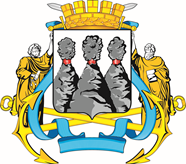 ГОРОДСКАЯ ДУМАПЕТРОПАВЛОВСК-КАМЧАТСКОГО ГОРОДСКОГО ОКРУГАот             №         -рсессияг.Петропавловск-КамчатскийО принятии решения о внесении изменения      в Решение Городской Думы Петропавловск-Камчатского городского округа 
от 28.08.2013 № 108-нд «О порядке предоставления в аренду объектов муниципального нежилого фонда 
в Петропавловск-Камчатском городском округе»Председатель Городской Думы Петропавловск-Камчатского городского округа Г.В. МонаховаГОРОДСКАЯ ДУМАПЕТРОПАВЛОВСК-КАМЧАТСКОГО ГОРОДСКОГО ОКРУГАГлаваПетропавловск-Камчатскогогородского округаВ.Ю. Иваненко16.11.2018Т.Е. Ерофеева